Министерство образования и науки  Республики КазахстанВосточно-Казахстанская областьКГКП «Областной детский биологический центр»Исследовательская работаТема. «Влияние подкормки минеральными удобрениями на рост, развитие и урожай кукурузы».Секция: Биология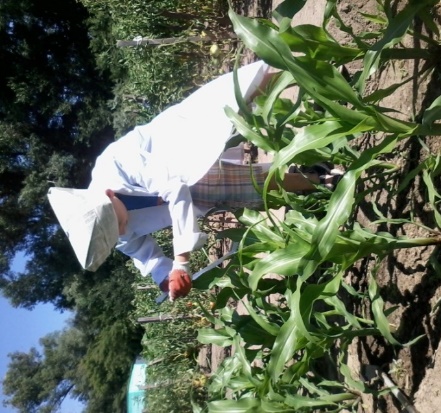 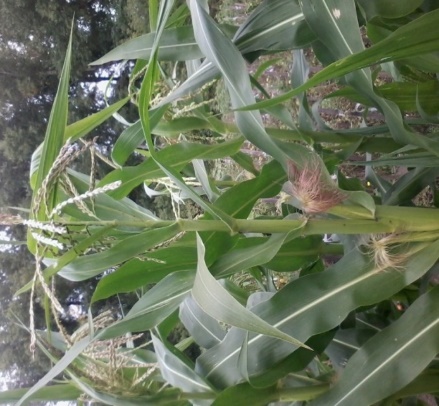 Выполнили: Арбацкий Андрей, ученик 6 «А» класса СОШ №28;Жуманова   Алуа, ученица 5 «В» класса СОШ № 31,г. Семей, ВКО.Руководитель: Султабаева Сулушаш Зедаевна,педагог дополнительного образования в Областном детском биологическом центре.г. Семей                                                                                          2018 -2019 год Содержание                                                                                                        Введение ……………………………………………………………………………… 2Аннотация, отзыв……………………………………………………………………3-41.Цель, задачи, оборудование и сроки выполнения………………………………5-62. Описание особенностей биологии кукурузы…………………………………8-103. Методика проведения опыта………………………………………………… 11-144.Выводы по опыту …………………………………………………………………155.Фотоотчет опыта…………………………………………………………….......16-176.Список литературы………………………………………………………………… 18АннотацияНа исследовательскую работу воспитанников областного детского биологического центра г.Семей Арбацкого Андрея и Жумановой Алуи по теме: «Влияние подкормки минеральными удобрениями на рост, развитие и урожай кукурузы».Работа посвящена актуальной теме –использование минеральных подкормок для выявления их роли на рост, развитие и урожай зерновой культуры-кукурузы, которая является высокоспециализированной и не может размножаться без помощи человека. За более чем 5000 - летнюю историю своего одомашнивания кукуруза стала незаменимой продовольственной, кормовой и технической культурой и при этом самой дешевой по трудовым затратам.Целью работы стало изучение влияния минеральных подкормок (аммиачная селитра, суперфосфат, перманганат калия) на рост, развитие и урожай кукурузы на учебно-опытном участке биологического центра г.Семей.Были использованы следующие методы исследования–визуальные и фенологические наблюдения, биометрические замеры листвы и стеблей опытной и контрольной делянок кукурузы, фото-видеосъёмка.В работе приводятся данные особенностях биологии кукурузы, требования к температуре, к свету, к почве и питанию с пояснениями о значимости каждого фактора на рост и развитие культуры.Предложенная методика проведения опыта направляет работу и позволяет воспитанникам самостоятельно вести наблюдения, сравнивать и обсуждать полученные результаты собственных исследований.Работа представляет интерес для учителей и школьников средних школ для посадки кукурузы на пришкольных участках в период летних каникул, огородникам для посадки зерновой культуры на своих участках.В работе сделан вывод о положительном влиянии внесения минеральных подкормок для повышения урожая кукурузы.ОтзывНа исследовательскую работу Арбацкого Андрея и Жумановой Алуи по теме: «Влияние подкормки минеральными удобрениями на рост, развитие и урожай кукурузы».Работа Арбацкого Андрея и Жумановой Алуи представляет собой исследование по определению особенностей влияния минеральной подкормки на рост, развитие и урожай кукурузы. Авторами работы было изучено, проанализировано и собрано достаточно   данных из литературных источников по теме исследования.Актуальность исследования заключается в том, что у кукурузы нет механизма  распространения семян и ее выживаемость  в природе низка, а это сделали её более полезным в сельском хозяйстве, и одомашнивание дало преимущества её биологическим недостаткам. Тщательный уход за культурой в ходе исследования показал   высокую зависимость роста и развития кукурузы от применённых агротехнических приемов (полив, рыхление, удаление сорняков, внесение удобрений).Содержание выполненной работы соответствует заявленной теме.Данную работу Андрей и Алуа выполнили самостоятельно, используя рекомендованные   литературные источники, а также интернет ресурсы.Выполненная работа свидетельствует о умении ребят мыслить, способности приобретать новые знания и применять их на практике. Особенно хочется отметить умение ребят самостоятельно   ставить проблему и находить пути ее решения.Рекомендация: продолжить изучение влияние различных факторов на рост, развитие и урожай кукурузы с учетом особенностей биологии кукурузы, требований к температуре, к свету, к почве.Педагог дополнительного образования КГКП «Областной детский биологический центр».                                             С.З Султабаева ВведениеПроисхождение кукурузы теряется в глубине веков. В 1492 г. во время своей экспедиции Христофор Колумб впервые увидел кукурузу у жителей острова Куба. Он и завез ее семена в Европу. За несколько лет кукуруза широко распространилась на севере Франции, в Италии, Юго-Восточной Европе и Северной Африке. В начале XVI в. португальцы завезли ее на Западное побережье Африки. В 1575 г. она попала в Китай, на Филиппины и в Восточную Индию.Однако у кукурузы нет механизма  для распространения  семян и ее выживаемость  в природе низка. Она высоко специализирована и не могла бы размножаться без помощи человека. Но некоторые признаки, которые  не способствовали процветанию этого растения в природе, сделали его более полезным в сельском хозяйстве, и одомашнивание дало преимущества его биологическим недостаткам.«Зеленый богатырь», «королева полей», «чемпион кормовых» — все эти пышные прозвища относятся к кукурузе. Почему же кукуруза удостоилась их?Кукуруза — «комбинированная» культура: кормовая, техническая и продовольственная. Прежде кукуруза — ценнейший корм для скота и птицы. В зерне кукурузы 65—70% углеводов, 9—10% белка, 4—6% жира. Содержанием углеводов и жиров она значительно превосходит другие злаковые культуры.По трудовым затратам кукурузный корм — самый дешевый. Каждый затраченный на него трудодень дает наибольшую отдачу.Кукуруза — ценнейшее сырье для промышленности. Из ее стеблей изготовляют бумагу, электроизоляционные материалы, целлюлозу, клей, искусственную пробку. Из стержней ее початков получают ацетон — важный вид сырья в производстве пластических масс и искусственного волокна. Обертки початков используются как упаковочный материал.В наше время из кукурузы изготовляется до 150 технических и продовольственных продуктов. Мука, крупа, кукурузные консервы, кукурузные хлопья, крахмал, патока, сахар, масло — все это далеко не полный перечень пищевых продуктов из кукурузы.Поэтому нами было   выбрано объектом   для исследовательской работы   именно кукуруза. 1.Цель, схема, задачи, оборудование и сроки выполнения.Цель исследования: определить особенности влияния подкормки на рост, развитие и урожай кукурузы.Схема исследования: I вариант — контроль, без подкормки; II вариант— подкормка 3 раза в период вегетации.Задачи:1.Ознакомиться с особенностями биологии  кукурузы.2.Научиться  ухаживать за  кукурузой  и вовремя вносить подкормки.3.Научиться  вести фенологические наблюдения за ростом  и развитием кукурузы в летний период.4. Научиться делать заключение о результатах опыта и соответствующие выводы.Оборудование: семена кукурузы сорта «Лопай –лопай», вода, минеральные удобрения- аммиачная селитра, суперфосфат, перманганат калия, инвентарь –лейка, лопата, грабли.Сроки выполнения:1.Посадить семена кукурузы в почву с 25.06 по 03.07.2018года.2. Собрать урожай и   дать ему биологическую оценку   20.09.2018 года 2.Особенности биологии кукурузы.Требования к температуре. Кукуруза — теплолюбивое растение. Семена прорастают при температуре 8-10 °С, всходы появляются при 10-12 °С. Чрезмерно ранний посев в холодную переувлажненную почву приводит к гибели семян и редким всходам. Наиболее благоприятная температура для роста растений 25-30 °С, что выше, чем у зерновых колосовых культур. Максимальная температура, при которой прекращается рост, 45-47°С.  Растения кукурузы переносят временный недостаток воды в почве и пониженную относительную влажность воздуха. Оптимальные условия увлажнения складываются, когда влажность в корнеобитаемом слое почвы поддерживается поливами на уровне не ниже 75-80% наименьшей влагоемкости. Под влиянием орошения увеличиваются активная поглощающая поверхность корневой системы, поглощение корнями воды и питательных веществ, продуктивность фотосинтеза, снижается непродуктивное дыхание, повышаются водоудерживающая способность листьев. Кукуруза плохо переносит переувлажнение почвы, резко снижая урожай зерна. Из-за недостатка кислорода в переувлажненной почве замедляется поступление в корни фосфора нарушаются энергетические процессы в корнях и белковый обмен.Требования к свету. Кукуруза — светолюбивое растение короткого дня. Быстрее всего зацветает при 8-9-часовом дне. При продолжительности дня свыше 12-14 ч период вегетации удлиняется. Кукуруза требует интенсивного солнечного освещения, особенно в молодом возрасте. Чрезмерное загущение  и   засоренность посевов приводит к снижению урожая початков. Требования к почве. Высокие урожаи кукуруза дает на чистых, рыхлых, воздухопроницаемых почвах с глубоким гумусовым слоем, обеспеченных питательными веществами и влагой.При прорастании семена кукурузы нуждаются в хорошей аэрации, так как крупные зародыши их поглощают много кислорода. Требования к питанию. Азот имеет особенно большое значение на ранних этапах роста растений. При его недостатке задерживаются рост и развитие растений. Максимальное поступление азота наблюдается в течение 2-3 недель перед выметыванием. Потребление азота растениями прекращается после начала молочной спелости зерна.Фосфор особенно необходим в начале роста растений, когда закладываются будущие соцветия (фаза 4-6 листьев). Недостаток его в это время ведет к недоразвитию початков, формируются неправильные ряды зерен. Достаточное обеспечение растений фосфором стимулирует развитие корневой системы, повышает засухоустойчивость, ускоряет образование початков и созревание урожая. Максимальное потребление его кукурузой приходится на период формирования зерна и продолжается почти до его созревания.При недостатке калия замедляется передвижение углеводов, снижается синтетическая деятельность листьев, ослабляется корневая система и понижается устойчивость кукурузы к полеганию. Калий начинает интенсивно поступать в растение с первых дней появления всходов. К началу выметания  метелок  растения   поглощают до 90% калия, вскоре после окончания цветения поступление его в растение прекращается, точнее, стабилизируется.Особенности роста и развития. Выделяют следующие фазы роста и развития кукурузы:начало и полное появление всходов, начало и полное появление метелок, начало и полное цветение початков (появление нитей), молочное, молочно-восковое состояние зерна, восковая спелость, полная спелость.     Длительность межфазных периодов определяется сортовыми особенностями, погодными условиями и агротехникой.В начальный период, до образования первого надземного стеблевого узла, кукуруза растет очень медленно. Затем темпы роста постепенно увеличиваются, достигая максимума перед выметыванием. В это время приросты растений при благоприятных условиях составляют 10-12 см/сутки. После цветения рост их в высоту прекращается. Критические периоды в формировании высокого урожая — фаза 2-3 листьев, когда происходит дифференциация зачаточного стебля, и фаза 6-7 листьев, когда определяется размер початка. Наиболее важные фазы в развитии кукурузы следующие:1. формирование метелки, которое происходит у скороспелых, среднеспелых и позднеспелых сортов соответственно в фазе 4-7-го листа, 5-8-го и 7-11-го листа;2.формирование початка, которое происходит у указанных сортов соответственно в фазе 7-11-го листа, 8-12-го и 11-16-го листа. За 10 дней до выметывания и спустя 20 дней после окончания цветения растения накапливают до 75% органической массы. Засуха, переувлажнение почвы, недостаток минерального питания в период цветения и оплодотворения ухудшают оплодотворение, снижают озернелость початков. Максимальное количество сырой массы у растений отмечается в фазе молочного состояния; сухого вещества — в конце восковой спелости. Продолжительность периода вегетации у кукурузы колеблется от 75 до 180 дней и более. Отмечена тесная зависимость между длиной периода вегетации и числом листьев на растении (коэффициент корреляции 0,82-0,99), а также между длиной периода вегетации и урожаем зерна (0,70) (Володарский, 1975).По длине периода вегетации у кукурузы выделяют следующие группы растений: 1.раннеспелые с продолжительностью от всходов до полного созревания зерна 80-90 дней (листьев на главном стебле 10-12); 2.среднераннеспелые-90-100 дней (12-14 листьев);3. средне-спелые-100-115 дней (14-16 листьев); 4.среднепозднеспелые- 115-130 дней (16-18 листьев);5. позднеспелые-130-150 дней (18-20 листьев),6. очень позднеспелые-более 150 дней (более 20 листьев).3.Методика проведения опыта1.Посев семян провести в оптимальные для кукурузы сроки. Сеять семена на контрольной делянке в один день.2.Сроки подкормок: I — после появления всходов, II — перед выметыванием метелки, III — перед началом массового цветения.3.Примерная доза удобрения: на 5 л воды — 12 г аммиачной селитры, 24 г суперфосфата, 18—20 г перманганата калия.4.Уход за растениями: ежедневный полив, еженедельное рыхление почвы и удаление сорняков.5. Наблюдения: отмечать фазы развития в соответствии с таблицами в дневнике «Фенологические наблюдения». Проводить биометрические измерения высоты растения, учитывать площадь листовой пластинки.Таблица фенологических наблюдений4.Выводы:Темой нашего опыта было изучить влияние подкормки на рост, развитие и урожай кукурузы.Целью опыта было   определить особенности влияния подкормки минеральными удобрениями   на рост, развитие и урожай кукурузы. В результате нашего опыта было установлено, что подкормки минеральными удобрениями оказали положительное влияние   на рост и развитие кукурузы. В ходе наблюдения мы отметили опережение в росте у всходов опытной делянки. Например, что листья самого крупного ростка контрольной делянки были   длиной 64см, опытной делянки 84см после внесения минеральной подкормки во второй раз, что свидетельствовало о положительном   влиянии   подкормки на рост кукурузы. Перед началом массового цветения была проведена третья подкормка. Наблюдая, мы   отметило активное цветение на опытном участке, что свидетельствовало о положительном   влиянии подкормки на рост и развитие початков кукурузы. Урожай   был собран 20.09. на 87 день с момента посадки, потому что прошли первые заморозки: с опытной делянки собрано 32 початка общим весом 2кг 200г с 12 всходов, с контрольной делянки собрано 25 початков весом 1кг 700г с 11всходов кукурузы.В результате проведенной опытнической работы был сделан вывод о том, что внесение подкормки оказало положительное влияние на рост, развитие и урожай собранной кукурузы.5.Фотоотчет о работе на учебно-опытном участкебиологического центра с 25.06. по 20.09.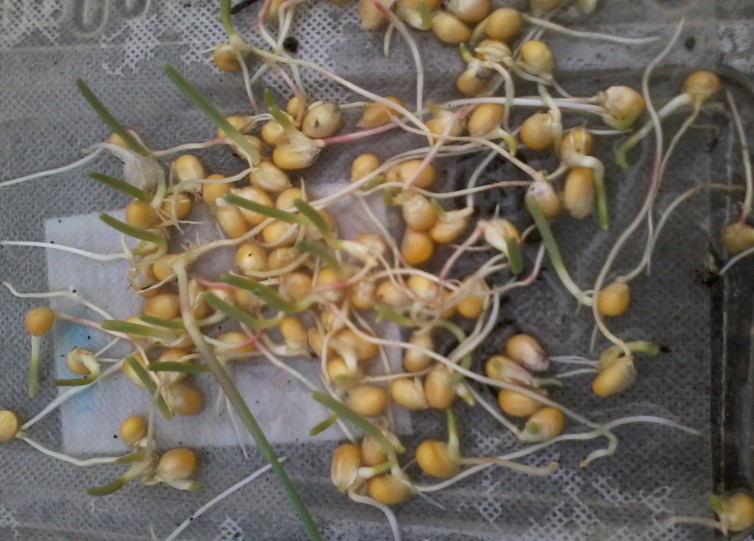 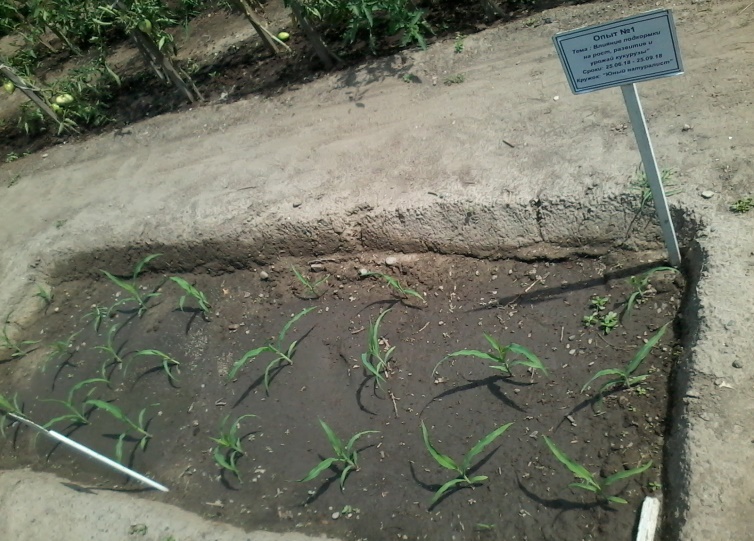 Пророщенные семена                        Посадка (по 12 всходов опытной и контроля)       Измерение длины и ширины листьев                     Внесение подкормки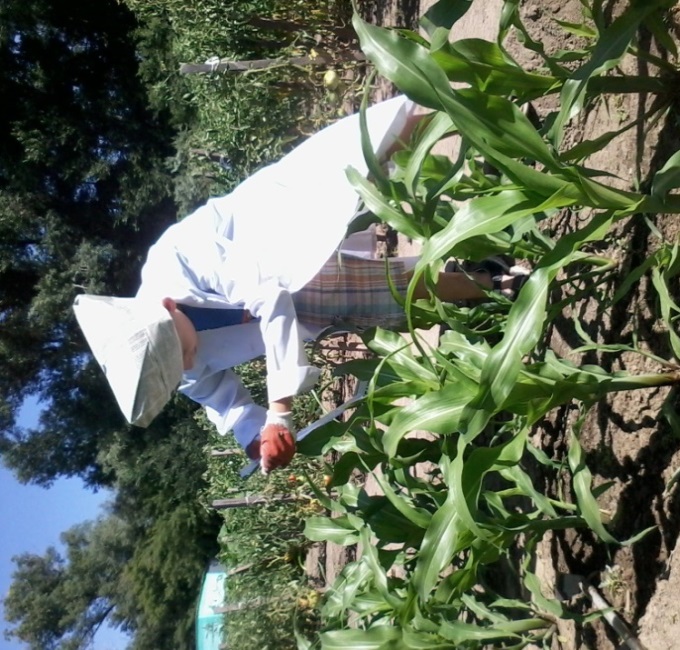 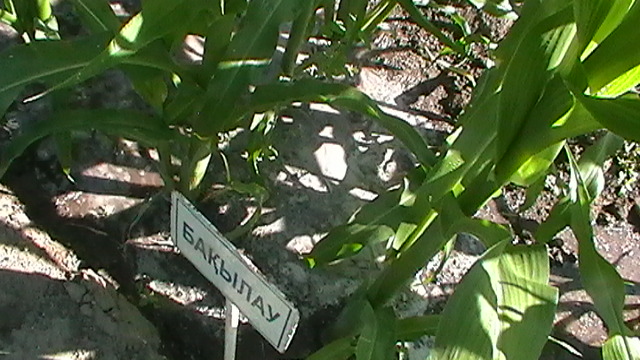 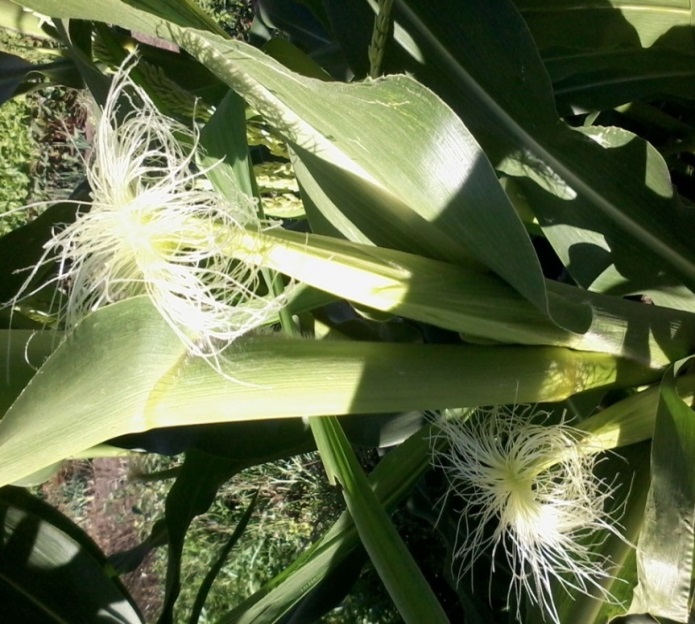 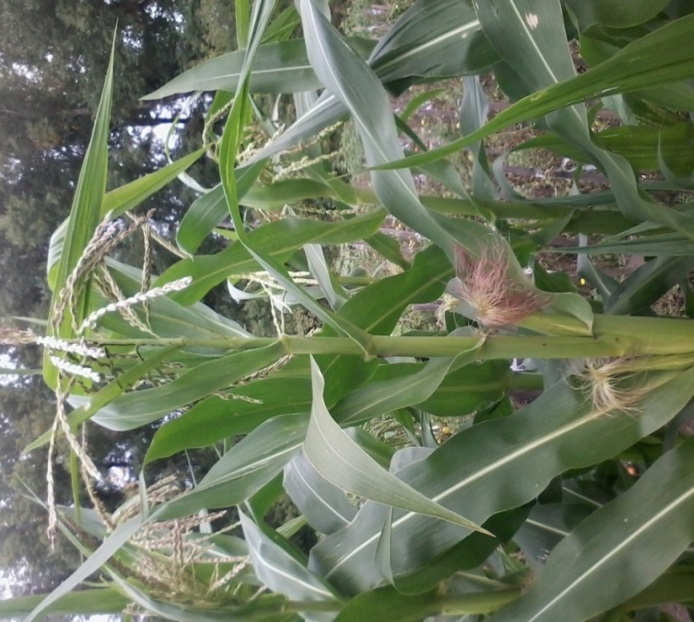 Формирование початков кукурузы на опытной  и контрольной делянке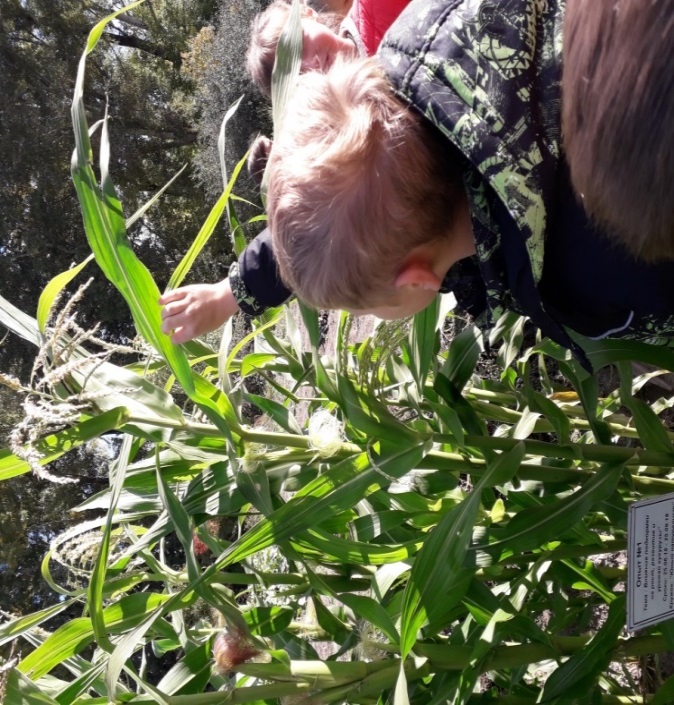 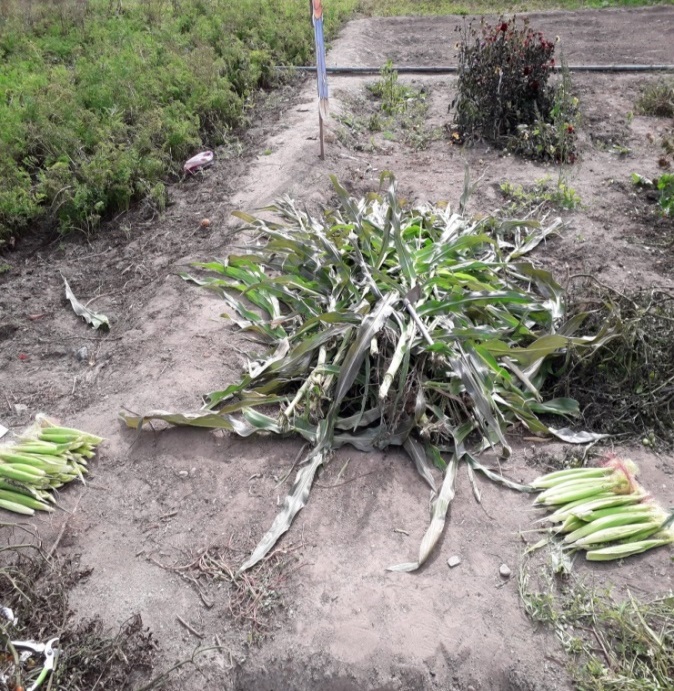 Высота растений контрольной делянки 218см            Сбор урожая  20.09.6.Список использованной литературы1.Мельникова С. Статья «Кукуруза» газета «Биология» №43 -2000г.2. Гунтер Франке, Карл Хаммер, Петер Ханельт «Плоды Земли»   «Мир» 1979г 3. «История и значение кукурузы»4. Володарский Н.И. «Биологические основы возделывания кукурузы»,19865.Википедия. Свободная энциклопедия.6. https://rudachnik.ru7. agrotehnology.com Дата,времяtФазы  развития кукурузыНаблюдения за кукурузой на опытном участкеНаблюдения за кукурузой на контрольном участке25.06.28°С.Семена впитали влагу.Проверка семян на всхожесть-замачивание 60 семян на влажной салфеткеПроверка семян на всхожесть-замачивание 60 семян на влажной салфетке28.0630°С.Проросли 5семянПроросли 5  семян30.0630°С.Проросли все семена, что доказывает хорошую всхожесть семянПроросли все семена, что доказывает хорошую всхожесть семян01.0131°С.Начало и полное появление всходов. Высажено 12 всходов кукурузыВысажено 12 всходов кукурузы03.0726°С.Все ростки прижились.Все ростки прижились10.0732°С.Появление первых  2 настоящих листочковПроведена первая подкормка раствором минеральных удобрений. Удаление сорняков.Обычный полив без подкормки. Удаление сорняков17.0728°С.Появление 3-4 листов на главном стеблеВсе 12 всходов дружно растут.Рыхление почвы.1 из всходов   не прижился из-за слабых корней, остальные 11 растут.  Рыхление почвы.24.0719°С.Появление 5-6 листов на главном стеблеВсходы уверенно набирают рост. Измерили высоту одного растения и ширину листовой пластинки. Высота 20,3 см, площадь листовой пластинки 26,9смВсходы уверенно набирают рост. Измерили высоту одного растения и ширину листовой пластинки Высота19,6см площадь листовой пластинки 24,4см31.0726°С.Появление 7-8 листов на главном стеблеУверенный рост всех 12 всходовУверенный рост 11 всходов03.0829°С.Рост и развитие всходов.Измерили высоту одного растения и ширину листовой пластинки Высота 43,6 см, площадь листовой пластинки 43.2смИзмерили высоту одного растения и ширину листовой пластинки Высота 42.8см, площадь листовой пластинки 40,8см08.0833°С.Рост и развитие всходовПроведена вторая подкормка раствором минеральных удобрений.Удаление сорняков.Высота всходов 84см Обычный полив без подкормки. Удаление сорняков. Высота всходов 64 см11.0826°С.Рост и развитие всходовРастут и набирают рост, все 12  имеют хороший внешний видРастут и набирают рост, все 11 ростков  имеют хороший внешний вид15.0827°С.Начало выметания метелкиПроведена третья подкормка раствором минеральных удобрений. Удаление сорняковОбычный полив без подкормки. Удаление сорняков22.0825°С.Выметание  метелкиУ каждого из 12 всходов начало и полное появление метелок.Высота всходов 182смУ каждого из 11 всходов начало и полное появление метелок. Высота всходов 179см11.0914°С. днем6°С.  ночьюначало и полное цветение початков (появление нитей)У каждого из 12 всходов начало и полное цветение початков У каждого из 12 всходов начало и полное цветение початков 14.09.23°С. днем3°С.  ночьюРазвитие початков.Молочная фаза початков.Молочная фаза початков.18.0916°С. днем2°С.  ночьюВысота всходов 221смВысота всходов 218см20.0925°С.  днем1°С.  ночьюСбор урожаяСобрано  32 штук початков общим весом 2кг 200г с 12 всходовСобрано 25 штук початков общим весом 1кг 700г с11 всходов